Use the box below to design a jewellery box for a princess or a treasure box for a prince 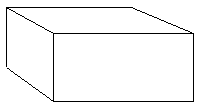 Don’t forget to add a lock on the front!